Verfolgung im Dritten Reich aus politischen GründenKurzbeschreibung Die Teilnehmenden (TN) erarbeiten sich die Biografie von Fritz Köhne, eines jungen Kommunisten, der aufgrund seiner illegalen Tätigkeit für die Rote Hilfe 1936 wegen Hochverrats verurteilt wurde. Das machen sie überwiegend anhand von Originalquellen, nämlich mit Auszügen aus seiner Gerichtsakte.Kategorien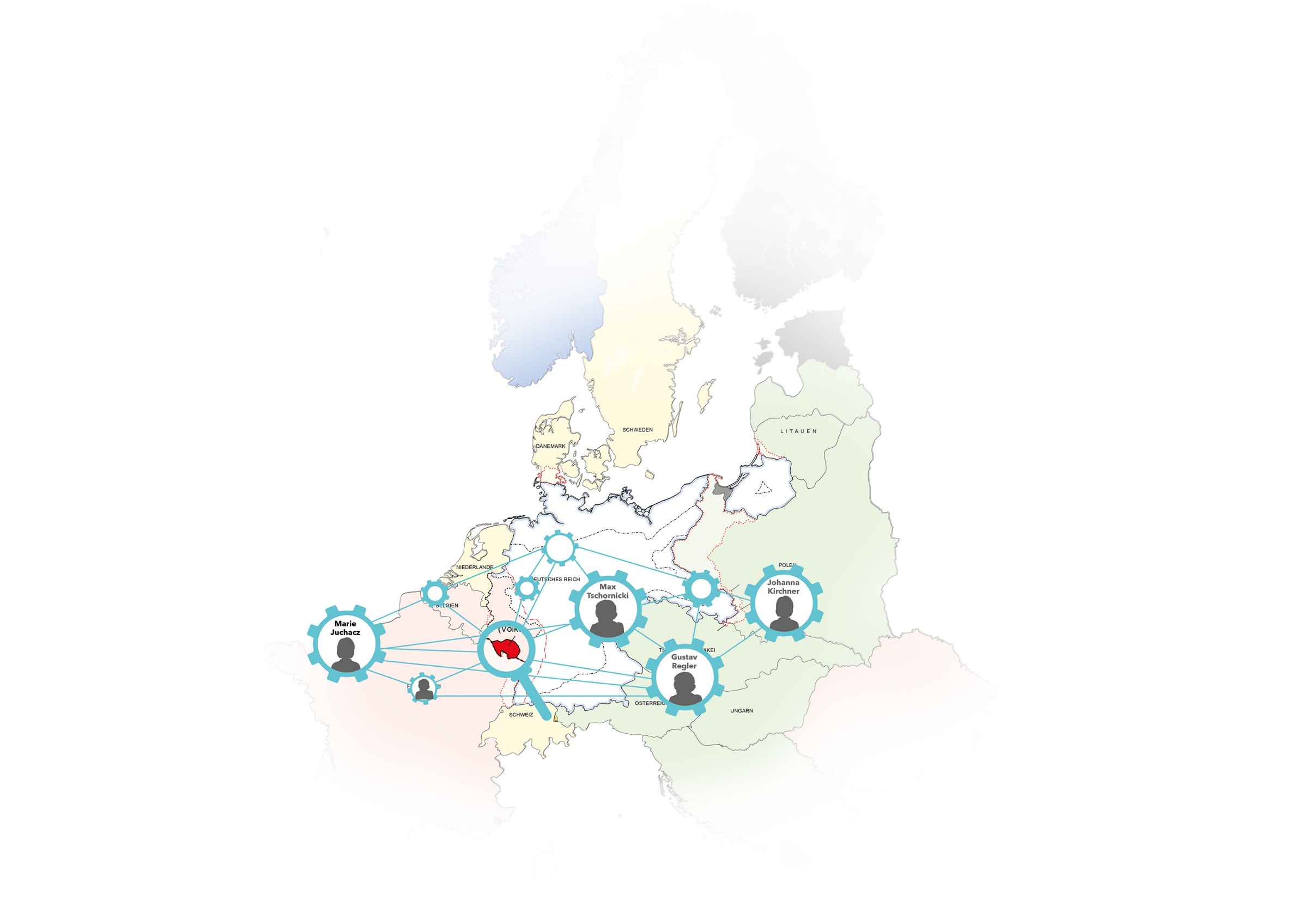 Erinnerungsarbeit, Biografisches Arbeiten, Widerstand, Flucht und AsylZieleSensibilisierung für die Themen Flucht, Widerstand und Verfolgung in der Vergangenheit. Aneignung und partizipativ-kreative Aufarbeitung biografischer Skizzen und Quellenmaterialien. Handlungskompetenzen für ein demokratisches und couragierten Handeln in einer Demokratie.ZielgruppeFür Jugendliche ab 14 JahrenZeitbedarf	2 x 90 MinutenMaterialien: Ablaufplan, Übung Zeitstrahl, Materialien zu4 Gruppenarbeiten (Aktenauszüge, Arbeitsaufträge), MusterlösungenQuellen und LiteraturhinweiseNS-Dokumentationszentrum Rheinland-Pfalz Gedenkstätte KZ Osthofen8 1308 1209 131	Wenzel, Birgit: Kreative und innovative Methoden. Frankfurt a.M. 2017.www.wasistwas.de/archiv-geschichte-details/verbot-der-kpd.html (29.07.20)www.wasistwas.de/archiv-geschichte-details/was-ist-kommunismus.html (29.07.20)www.historisches-lexikon-bayerns.de/Lexikon/Rote_Hilfe_Deutschland (29.07.20)www.verfassungsschutz-bw.de/,Lde/Startseite/Arbeitsfelder/_Rote+Hilfe+e_+V_ (29.07.20)